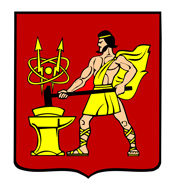 АДМИНИСТРАЦИЯ ГОРОДСКОГО ОКРУГА ЭЛЕКТРОСТАЛЬМОСКОВСКОЙ ОБЛАСТИРАСПОРЯЖЕНИЕ28.05.2020 № 171-рОб отмене документации по планировке территории городского округа Электросталь Московской области в границах: ул. Спортивная – территории ГОУ НПО «Профессиональное училище № 87» – территория котельной «Восточная» – парковая зонаВ соответствии со ст.48 Федерального закона от 06.10.2003 № 131-ФЗ «Об общих принципах организации местного самоуправления в Российской Федерации»,  в связи с полной реализацией проектных решений, а также в целях рационального использования земельных ресурсов городского округа Электросталь:1. Отменить документацию по планировке территории городского округа Электросталь Московской области в границах: ул. Спортивная – территории ГОУ НПО «Профессиональное училище № 87» – территория котельной «Восточная» – парковая зона, утвержденную распоряжением Администрации городского округа Электросталь Московской области от 05.04.2013 № 197-р.2. Опубликовать настоящее распоряжение в газете «Официальный вестник» и разместить его на официальном сайте www.electrostal.ru городского округа Электросталь Московской области.3. Источником финансирования публикаций принять денежные средства, предусмотренные в бюджете городского округа Электросталь Московской области по подразделу 0113 «Другие общегосударственные вопросы» раздела 0100.Глава городского округа 								   В.Я. Пекарев